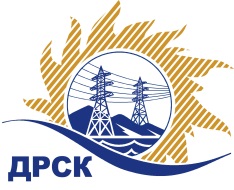 Акционерное Общество«Дальневосточная распределительная сетевая  компания»ПРОТОКОЛ № 441/УР-ВП по выбору победителя открытого электронного запроса предложений на право заключения договора на выполнение работ  «Капитальный ремонт ЗиС: ПС ЦЭС» для нужд филиала АО «ДРСК» «Хабаровские электрические сети» (закупка 1020 раздела 1.1. ГКПЗ 2017 г.)  ЕИС № 31705034904 (МСП)Форма голосования членов Закупочной комиссии: очно-заочная.ПРИСУТСТВОВАЛИ: 10 членов постоянно действующей Закупочной комиссии ОАО «ДРСК»  2-го уровня.ВОПРОСЫ, ВЫНОСИМЫЕ НА РАССМОТРЕНИЕ ЗАКУПОЧНОЙ КОМИССИИ: Об утверждении результатов процедуры переторжки.Об итоговой ранжировке заявок.О выборе победителя запроса предложений.РЕШИЛИ:По вопросу № 1Признать процедуру переторжки  состоявшейсяУтвердить окончательные цены заявок участниковПо вопросу № 2Утвердить итоговую ранжировку заявокПо вопросу № 3Планируемая стоимость закупки в соответствии с ГКПЗ: 7 312 000,00 руб., без учета НДС;   8 628 160,00 руб., с учетом НДС.Признать победителем запроса предложений на право заключения договора на выполнение «Капитальный ремонт ЗиС: ПС ЦЭС» для нужд филиала АО «ДРСК» «Хабаровские электрические сети»   участника, занявшего первое место в итоговой ранжировке по степени предпочтительности для заказчика: ООО "Гортранс" (680032, Россия, Хабаровский край, г. Хабаровск, пр-т 60 лет Октября 128 а) на условиях: стоимость предложения 7 132 282.00 руб. (цена с НДС 8 416 092, 76 руб.). Условия оплаты: в течение 30 календарных дней с даты  подписания справки о стоимости выполненных работ КС-3 на основании счета, выставленного Подрядчиком. Срок выполнения работ: с момента заключения договора – август 2017 г. Гарантия на своевременное и качественное выполнение работ, а также на устранение дефектов, возникших по вине Подрядчика, составляет 24 месяца со дня подписания акта сдачи-приемки. Срок действия оферты до 01.09.2017.Ответственный секретарь Закупочной комиссии 2 уровня  		                                                               М.Г.ЕлисееваЧувашова О.В.(416-2) 397-242г.  Благовещенск«08» июня 2017№п/пНаименование Участника закупки и его адресОбщая цена заявки после переторжки, руб.ООО "Ремонтно-Строительная организация " (678000, Хабаровский край, г. Хабаровск, ул. Ким Ю Чена, д. 4, оф. 43)7 149 295.87 руб. (цена с НДС 7 149 295.87 руб.)2.ООО "Гортранс" (680032, Россия, Хабаровский край, г. Хабаровск, пр-т 60 лет Октября 128 а)7 132 282.00 руб. (цена с НДС 8 416 092, 76 руб.)Место в предварительной ранжировкеНаименование участника и его адресЦена заявки  на участие в закупке, руб.Итоговая оценка предпочтительности заявок1 местоООО "Гортранс" (680032, Россия, Хабаровский край, г. Хабаровск, пр-т 60 лет Октября 128 а)7 132 282.00 руб. (цена с НДС 8 416 092, 76 руб.)0,612 местоООО "Ремонтно-Строительная организация " (678000, Хабаровский край, г. Хабаровск, ул. Ким Ю Чена, д. 4, оф. 43)7 149 295.87 руб. (цена с НДС 7 149 295.87 руб.)0,60